Отчет сентябрь 2018 г.Группа СДС Четиной О.А.Физическая культура.Комплекс упражнений без предметов № 11.«Курочки машут крыльями». И.п. ноги слегка расставлены, руки внизу. Поднять руки в стороны, помахать ими, сказать «ко-ко», опустить. Д-6 раз.2.«Курочки пьют воду». И.п. ноги на ширине плеч, руки внизу. Наклониться вперед, руки отвести назад, выпрямиться. Д-6 раз.3.«Курочки клюют зерна» И.п. ноги слегка расставлены, руки внизу. Присесть, постучать пальцами по коленям, встать. Д-6 раз.4.Курочки ищут червячка». И.п. сидя, ноги врозь, руки на поясе. Наклониться вперед, руки вытянуть вперед, ищем червячка, выпрямиться. Д-6 раз.5.«Сильные крылья». И.п. ноги слегка расставить, руки вниз. Руки в стороны, взмах всей рукой и кистью – большие крылья, опустить. Д-6 раз.6.«Курочкам весело» И.п. ноги слегка расставлены, руки на поясе. Прыжки на месте на 2-х ногах в чередовании с ходьбой. Д- 2 раза по 6 раз.Комплекс упражнений с предметами (флажки) №21.И. п.— стойка ноги на ширине ступни, флажки вниз.Поднять флажки вперед, вверх, посмотреть на флажки,опустить их, вернуться в исходное положение (5—6 раз).2.И. п. — стойка ноги на ширине плеч, флажки вниз.Поворот вправо (влево), флажки в стороны,вернуться в исходное положение (5-6 раз).3.И. п.— сидя, ноги врозь, флажки у груди.вперед, коснуться пола между носков ног, выпрямиться,вернуться в исходное положение (5—6 раз).4.И. п. — стойка ноги на ширине ступни, флажки у плеч.Присесть, коснуться палочками флажков пола, встать,вернуться в исходное положение (5—6 раз).5.И. п. — ноги слегка расставлены, флажки свернуты и лежат у носков ног.Прыжки на двух ногах на месте в чередовании с ходьбой(на счет 1—8), повторить 3 раза.ПрогулкаНаблюдения за погодой, за признаками осени, плодами растений, собирание гербария. Обучение прыжкам через скакалку. Упражнения с мячом.Игры: игры со скакалкой, «крокодил», футбол, «вышибалы», «тигр обедает», «стоп машина».Воспитание культурно-гигиенических навыков.Приучать соблюдать порядок. Складывать и убирать на место одежду, протирать пыль. Совершенствовать стремление быть аккуратным, опрятным. Приучать самостоятельно  убирать свое рабочее место. Готовить простые блюда. Каши, салаты. Печь печенье,  простую выпечку.Пришивать пуговицы. Шить швом «Вперед иголка».3 – 7 сентября10 – 14 сентября17 – 21 сентября24 – 28 сентябряСергей: Осваивание спорткомплекса «Ранний старт», колец, батута.Пальчиковые игры «Дятел», «Птички в гнезде», «Я хочу построить дом», «Паучок».Занятия по программе Е. Железновой «Музыка с мамой». Песенки «Автобус», «У жирафа пятна», «Пчелки»Показ потешек по книге «Радуга Дуга» с рисунками Ю. Васнецова.Пересыпание круп, переливание жидкостей.Рисование пальчиковыми красками и масляной пастелью.Рисование акварелью в технике «мокрым по мокрому».Лепка из пластилина.Шнуровки.Аппликация, начальное освоение ножниц, разрезание полосок.Магнитная аппликация 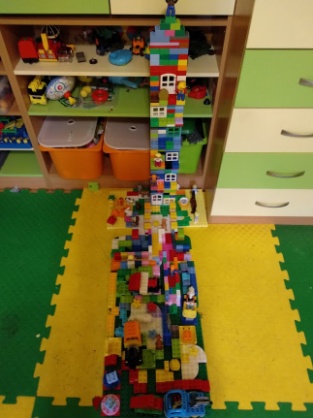 Дни неделиСтарший возрастМладший возрастпонедельникХудожественно – эстетическое развитие (Рисование)Кляксография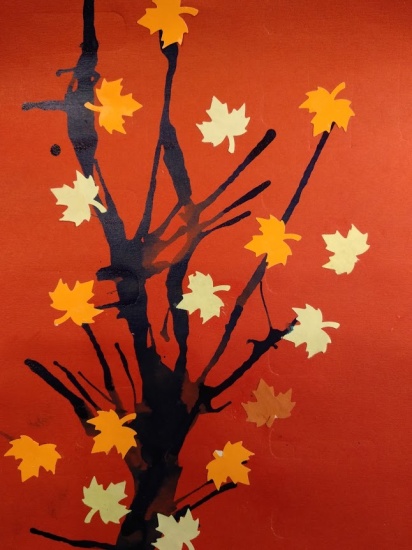 понедельникФизическое развитиеКомплекс №1вторникПознавательное развитие (ФЭМП)Люба: определение фигур по признакам, игра «Угадай кто»Сережа: круг, круглое.вторникХудожественно – эстетическое развитие (Музыкальное)Слушание: Шопен Этюды 1, 5 опус 10.Пение: Р. Алдонина «Зеленые ботинки себе купили свинки».средаРечевое развитиеСоставление предложений в игре Story CubesсредаХудожественно – эстетическое развитие (Лепка/аппликация) Занятия по тетрадям Кумон:Люба: «Вырезаем и клеим»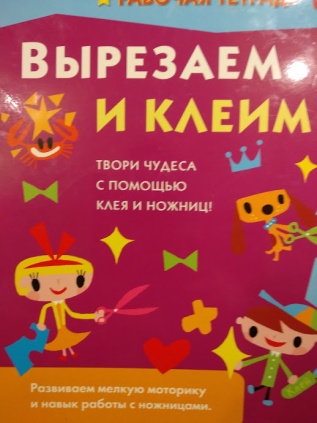 Сережа: «Давай вырезать»четвергХудожественно – эстетическое развитие (Рисование)Кляксография.четвергФизическое развитиеКомплекс №2пятницаПознавательное развитие (Формирование целостной культуры мира)Лекарственные травы. Посещение Аптекарского огорода.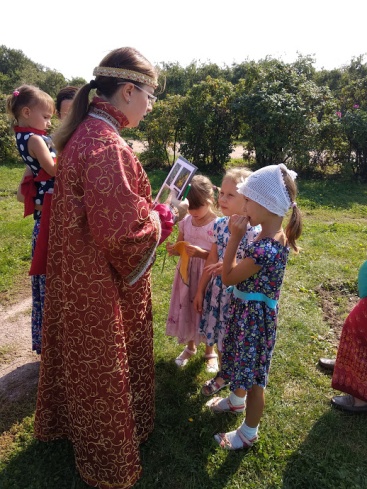 пятницаХудожественно – эстетическое развитие (Музыкальное)Слушание: Шопен Этюды 1, 5 опус 10.Пение: Р. Алдонина «Зеленые ботинки себе купили свинки».Дни неделиСтарший возрастМладший возрастпонедельникХудожественно – эстетическое развитие (РисованиеПлетение из бисера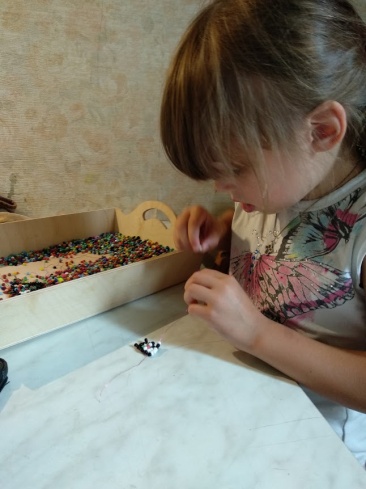 понедельникФизическое развитиеКомплекс №1вторникПознавательное развитие (ФЭМП)Люба: решение задач (Соловьева М.Д. «Осенние задачи»).Сережа: счет в пределах трех.вторникХудожественно – эстетическое развитие (Музыкальное)Слушание: Бриттен путеводитель по оркестру.Пение: Романс Бабы Яги.средаРечевое развитиеИгра Т. Барчан «Карусель из слов».средаХудожественно – эстетическое развитие (Лепка/аппликация)  Занятия по тетрадям Кумон:Люба: «Вырезаем и клеим»Сережа: «Давай вырезать»четвергХудожественно – эстетическое развитие (Рисование)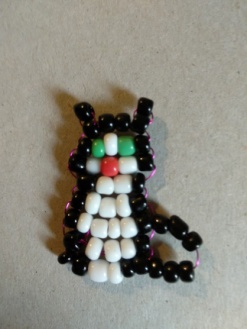 четвергФизическое развитиеКомплекс №2пятницаПознавательное развитие (Формирование целостной культуры мира)«Простые опыты с воздухом» («Простые опыты с природными материалами» М. Султанова, занятия 1)пятницаХудожественно – эстетическое развитие (Музыкальное)Слушание: Бриттен путеводитель по оркестру.Пение: «От улыбки хмурый день светлей».Дни неделиСтарший возрастМладший возрастпонедельникХудожественно – эстетическое развитие (Рисование)  Учимся рисовать витражными красками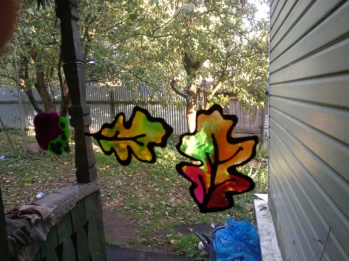 понедельникФизическое развитиеКомплекс №1вторникПознавательное развитие (ФЭМП)Люба: решение заданий по книге Е. Кац «Необычная математика»Сережа: квадратное и круглое.вторникХудожественно – эстетическое развитие (Музыкальное)Слушание: Бриттен путеводитель по оркестру. Вагнер «Полет валькирий».Пение: «Дул колючий ветер» (музыка Е. Резниченко).средаРечевое развитие«Игры со словами» (рабочая тетрадь дошкольника из-во «Стрекоза»)Игра «Читай-хватай»средаХудожественно – эстетическое развитие (Лепка/аппликация) Занятия по тетрадям Кумон:Люба: «Вырезаем и клеим»Сережа: «Давай вырезать»четвергХудожественно – эстетическое развитие (Рисование)Рисование витражными краскамичетвергФизическое развитиеКомплекс №2пятницаПознавательное развитие (Формирование целостной культуры мира)«Простые опыты с воздухом» («Простые опыты с воздухом» М. Султанова, занятия 2)пятницаХудожественно – эстетическое развитие (Музыкальное)Слушание: Б. Бриттен путеводитель по оркестру. Р. Вагнер «Полет валькирий».Дни неделиСтарший возрастМладший возрастпонедельникХудожественно – эстетическое развитие (Рисование)    Осенние фантазии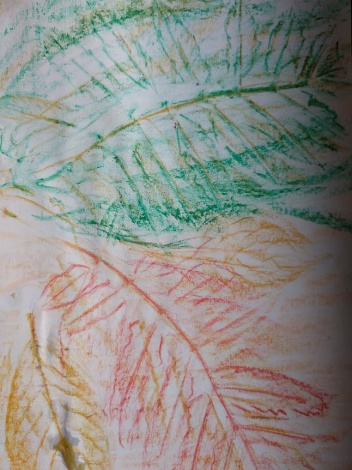 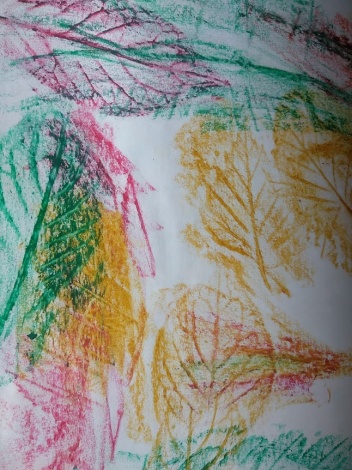 понедельникФизическое развитиеКомплекс №1вторникПознавательное развитие (ФЭМП)Люба: «Логическое-геометрическое»Сережа: счет в пределах трех.вторникХудожественно – эстетическое развитие (Музыкальное)Слушание: Балет «Лебединое озеро» № 1-3Пение: «Во поле березка стояла» (рус. народ. песня).средаРечевое развитие«На улице две курицы с петухом дерутся» («Развивающие занятия с детьми 5-6 лет» под редакцией Парамоновой, стр. 99.средаХудожественно – эстетическое развитие (Лепка/аппликация) Занятия по тетрадям Кумон:Люба: «Вырезаем и клеим»Сережа: «Давай вырезать»четвергХудожественно – эстетическое развитие (Рисование)Плетение браслетов из резинокчетвергФизическое развитиеКомплекс №2пятницаПознавательное развитие (Формирование целостной культуры мира)«Еда вкусная и полезная – что на грядке растет» («Развивающие занятия с детьми 5-6 лет» под редакцией Парамоновой, стр. 112)пятницаХудожественно – эстетическое развитие (Музыкальное)Слушание: Балет «Лебединое озеро» № 1-3Пение: «Во поле березка стояла» (рус. народ. песня).